Wielkopolski Urząd Wojewódzki w Poznaniu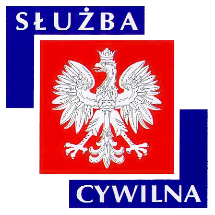 Ogłoszenie o naborze z dnia 20 maja 2019 r.WYMIAR ETATU: 1 STANOWISKA: 1 Dyrektor Generalny poszukuje kandydatów\kandydatek na stanowisko:starszy specjalistado spraw: sprawozdawczości oraz księgowościw Wydziale Finansów i Budżetu WUW w Poznaniu nr ref. 75/19MIEJSCE WYKONYWANIA PRACY:PoznańADRES URZĘDU:Al. Niepodległości 16/18 
61-713 Poznań WARUNKI PRACY• praca administracyjno-biurowa z wykorzystaniem komputera oraz typowych urządzeń biurowych 
• zadania wykonywane w siedzibie oraz poza siedzibą urzędu 
• parametry środowiska pracy (oświetlenie, temperatura, hałas) w normie 
• stres typowy związany z obsługą klientów zewnętrznych, wymagana komunikatywność 
• praca przy monitorze ekranowym, co najmniej przez połowę dnia pracy 
• stanowisko pracy wyposażone w meble biurowe dostosowane do wymagań określonych dla stanowisk administracyjno-biurowych 
• stanowisko pracy znajduje się na IV piętrze budynku biurowego wyposażonego w windy osobowe, w tym dla osób na wózkach inwalidzkich 
• budynek posiada podjazd dla osób niepełnosprawnych 
• klatka schodowa szerokości 140 cm, korytarz biurowy o szerokości 200 cm 
• drzwi wejściowe do pokoi biurowych o szerokości 76 cm 
• w budynku są pomieszczenia higieniczno-sanitarnych przystosowane dla osób niepełnosprawnych poruszających się na wózkach inwalidzkich 

Pracownikom oferujemy: 
• stabilne zatrudnienie na podstawie umowy o pracę 
• dodatek stażowy 
• dodatkowe wynagrodzenie roczne 
• nagrody wypłacane z funduszu nagród uzależnione od osiąganych wyników pracy 
• możliwość podnoszenia kwalifikacji i rozwoju zawodowego (szkolenia w oparciu o indywidualny program rozwoju zawodowego, możliwość dofinansowania do studiów podyplomowych i kursów językowych) 
• dofinansowanie wypoczynku oraz różnych form aktywności kulturalno-oświatowej i sportowo-rekreacyjnej w ramach zakładowego funduszu świadczeń socjalnych 
• możliwość skorzystania z atrakcyjnej oferty ubezpieczenia grupowego 
• pracę w siedzibie Urzędu położonej w dogodnej lokalizacji w centrum miasta 
• ruchomy system czasu pracyZAKRES ZADAŃsporządzanie łącznych sprawozdań z realizacji budżetu Wojewody Wielkopolskiego; przyjmowanie sprawozdań budżetowych i finansowych składanych przez dysponentów środków budżetowych niższych stopni z zakresu realizacji wydatków budżetowych oraz sprawozdań budżetowych składanych przez jednostki samorządu terytorialnego z wykonania planu dotacji i wydatków związanych z realizacją zadań z zakresu administracji rządowej oraz innych zadań zleconych ustawami, dokonywanie ich weryfikacji pod względem formalnym i rachunkowym, porównywanie danych w nich zawartych z ewidencją księgową dysponenta części i danymi przekazanymi przez Bank Gospodarstwa Krajowego oraz danymi wykazanymi w pozostałych sprawozdaniachrozliczanie dotacji celowych udzielonych z budżetu państwaobsługa rachunków bankowych oraz prowadzenie ewidencji księgowej ZPORR, a w szczególności: obsługa rachunków bankowych walutowych ZPORR, przy wykorzystaniu aplikacji bankowej NBE, prowadzenie syntetycznej i analitycznej ewidencji księgowej operacji gospodarczych dotyczących ZPORR, przygotowywanie informacji o przepływach finansowych środków na rachunkach programowych ZPORR oraz wykonywanie zadań związanych z zamykaniem realizacji programu operacyjnegoweryfikacja terminowości przekazywania przez podległych dysponentów oraz jednostki samorządu terytorialnego sprawozdań budżetowych, w zakresie: wydatków budżetu państwa w ramach programów realizowanych ze środków pochodzących z budżetu UE, wydatków budżetu środków europejskich, wydatków strukturalnych, planu dotacji i wydatków związanych z realizacją zadań z zakresu administracji rządowej oraz innych zadań zleconych ustawami, przygotowywanie projektów stosownych wystąpień w tym zakresie do jednostek składających sprawozdania, a w uzasadnionych przypadkach do Rzecznika Dyscypliny Finansów Publicznychdokonywanie kontroli formalno-rachunkowej poleceń przelewów dotacji celowych przekazywanych przez dysponenta części z budżetu państwa oraz budżetu środków europejskich jednostkom samorządu terytorialnego oraz pozostałym podmiotomsporządzanie jednostkowych sprawozdań: finansowych dysponenta części budżetowej w zakresie ewidencji ZPORR: bilansu, rachunku zysków i strat, zestawienia zmian w funduszu, Rb-WSb o wydatkach strukturalnych,Rb-BZ1 z wykonania wydatków budżetu państwa oraz budżetu środków europejskich w układzie zadaniowymprzygotowywanie materiałów z zakresu budżetu Wojewody na potrzeby organów kontrolnychwspółpraca z Ministerstwem Finansów, jednostkami samorządu terytorialnego i podległymi Wojewodzie Wielkopolskiemu jednostkami organizacyjnymi w zakresie realizowanych zadań oraz z bankami w zakresie spraw związanych z obsługą bankową budżetu WojewodyWYMAGANIA NIEZBĘDNEwykształcenie: wyższe ekonomiczne znajomość ustaw: o rachunkowości, o finansach publicznych i przepisów wykonawczych, o odpowiedzialności za naruszenie dyscypliny finansów publicznych, o służbie cywilnej, o wojewodzie i administracji rządowej w województwie, Kodeksu postępowania administracyjnego, o ochronie danych osobowych, o ochronie informacji niejawnychposiadanie obywatelstwa polskiegokorzystanie z pełni praw publicznychnieskazanie prawomocnym wyrokiem za umyślne przestępstwo lub umyślne przestępstwo skarboweWYMAGANIA DODATKOWEdoświadczenie zawodowe: co najmniej 1 rok w jednostkach sektora finansów publicznych w obszarze rachunkowości budżetowej lub kontroli finansowej DOKUMENTY I OŚWIADCZENIA NIEZBĘDNECV i list motywacyjnyKopie dokumentów potwierdzających spełnienie wymagania niezbędnego w zakresie wykształceniaKandydaci aplikujący online zobowiązani są do dostarczenia własnoręcznie podpisanych oryginałów wszystkich wymienionych poniżej oświadczeń najpóźniej w dniu przystąpienia do pierwszego etapu postępowania kwalifikacyjnego. Niedostarczenie tych dokumentów będzie jednoznaczne z rezygnacją z naboru.Oświadczenie o zapoznaniu się z informacją o prywatności zamieszczoną na stronie UrzęduOświadczenie o korzystaniu z pełni praw publicznychOświadczenie o nieskazaniu prawomocnym wyrokiem za umyślne przestępstwo lub umyślne przestępstwo skarboweDOKUMENTY I OŚWIADCZENIA DODATKOWEkopia dokumentu potwierdzającego niepełnosprawność - w przypadku kandydatek/kandydatów, zamierzających skorzystać z pierwszeństwa w zatrudnieniu w przypadku, gdy znajdą się w gronie najlepszych kandydatek/kandydatówTERMINY I MIEJSCE SKŁADANIA DOKUMENTÓWDokumenty należy złożyć do: 30 maja 2019 r.Decyduje data: stempla pocztowego / osobistego dostarczenia oferty do urzęduMiejsce składania dokumentów:
ZACHĘCAMY DO SKORZYSTANIA Z MOŻLIWOŚCI APLIKOWANIA ONLINE DOSTĘPNEJ NA STRONIE: www.poznan.uw.gov.pl/oferty-pracy 

Dokumenty można również składać osobiście lub przesyłać na adres: 
Wielkopolski Urząd Wojewódzki w Poznaniu 
Al. Niepodległości 16/18 
61-713 Poznań 
Punkt Informacyjny w holu Urzędu 
(z podaniem w ofercie nr ref. 75/19) DANE OSOBOWE - KLAUZULA INFORMACYJNAInformacja o prywatności (zgodnie z Ogólnym Rozporządzeniem o Ochronie Danych Osobowych z dnia 27 kwietnia 2016 r.) zamieszczona została na stronie internetowej WUW pod adresem: www.poznan.uw.gov.pl/oferty-pracyINNE INFORMACJE:W miesiącu poprzedzającym datę upublicznienia ogłoszenia wskaźnik zatrudnienia osób niepełnosprawnych w urzędzie, w rozumieniu przepisów o rehabilitacji zawodowej i społecznej oraz zatrudnianiu osób niepełnosprawnych, nie wynosi co najmniej 6%.APLIKUJ NA TO STANOWISKO ONLINE POPRZEZ FORMULARZ ZGŁOSZENIOWY DOSTĘPNY NA STRONIE: www.poznan.uw.gov.pl/oferty-pracy 
Osoba zatrudniona na ww. stanowisku, zgodnie z art. 78 ust. 4 Ustawy z dnia 21 listopada 2008 r. o służbie cywilnej, nie może łączyć zatrudnienia w służbie cywilnej z mandatem radnego. 
Do składania ofert zachęcamy również osoby niepełnosprawne. 
Wzór wymaganych oświadczeń zamieszczony jest pod adresem: 
www.poznan.uw.gov.pl/sites/default/files/zalaczniki/wzor_oswiadczen_-_nabory.pdf 
Oświadczenia należy opatrzyć odręcznym podpisem wraz z datą. 
Kandydaci zakwalifikowani do kolejnych etapów naboru zostaną powiadomieni o ich terminie telefonicznie, drogą elektroniczną lub pocztową. 
Wyniki naboru opublikowane będą po zakończeniu naboru w BIP KPRM, BIP WUW oraz w siedzibie Urzędu. 
Oferty osób niezatrudnionych zostaną zniszczone po upływie 3 miesięcy od dnia zakończenia naboru. 
Proponowane wynagrodzenie zasadnicze brutto: 2800-3000 zł. 
Dodatkowe informacje, w tym o kolejnych etapach naboru, można uzyskać pod nr tel. 61 854 19 91, 61 854 11 87. 
Nasz urząd jest pracodawcą równych szans i wszystkie aplikacje są rozważane z równą uwagą bez względu na płeć, wiek, niepełnosprawność, rasę, narodowość, przekonania polityczne, przynależność związkową, pochodzenie etniczne, wyznanie, orientacje seksualną czy też jakąkolwiek inną cechę prawnie chronioną. Autor: Marcin Kowalski